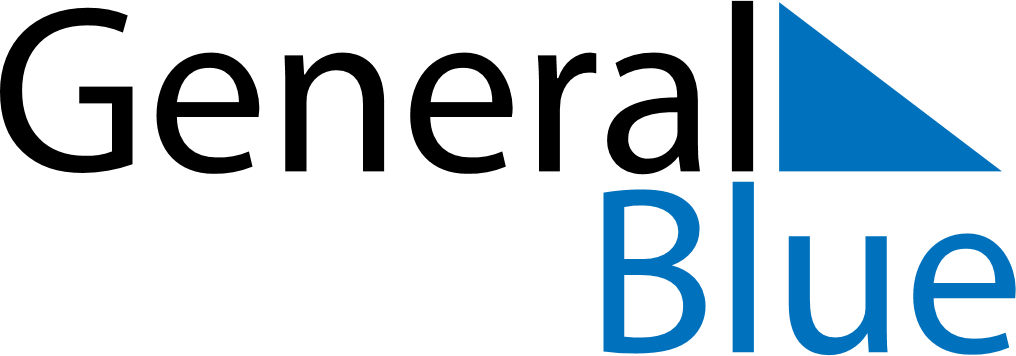 Daily PlannerOctober 4, 2026 - October 10, 2026Daily PlannerOctober 4, 2026 - October 10, 2026Daily PlannerOctober 4, 2026 - October 10, 2026Daily PlannerOctober 4, 2026 - October 10, 2026Daily PlannerOctober 4, 2026 - October 10, 2026Daily PlannerOctober 4, 2026 - October 10, 2026Daily Planner SundayOct 04MondayOct 05TuesdayOct 06WednesdayOct 07ThursdayOct 08 FridayOct 09 SaturdayOct 10MorningAfternoonEvening